Webinar ‘LVB en middelengebruik’Dinsdag 26 januari 2021, van 09.45 – 11.45 uurProgramma 	(bedoeld als leidraad)09.40 uur	Digitale ontvangst09.45 uur	Start webinar: Welkom en korte uitleg verloop webinarDeel 1 LVB en middelengebruik: Feiten omtrent LVB & middelengebruikOplossingsgericht werken en motiverende gespreksvoering10.35 uur	10 minuten vragen10.45 uur	5 minuten pauze10.50 uur	Deel 2 LVB en middelengebruik: Oplossingsgericht werken en motiverende gespreksvoeringPraktische tools om dit onderwerp bespreekbaar te maken 11.20 uur	Vragen en discussie, oefeningen11.45 uur	Afsluiting11.50 uur	Einde webinar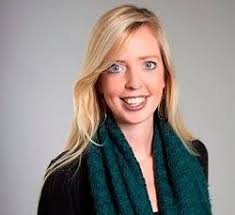 Spreker: Claudia KaagmanClaudia is verslavingsdeskundige, coach en trainer via het scholingslabel ZWopleidingen bij de WilgaerdenleekerweideGroep. Ze staat bekend om het grote enthousiasme waarmee ze haar vakkennis overdraagt.